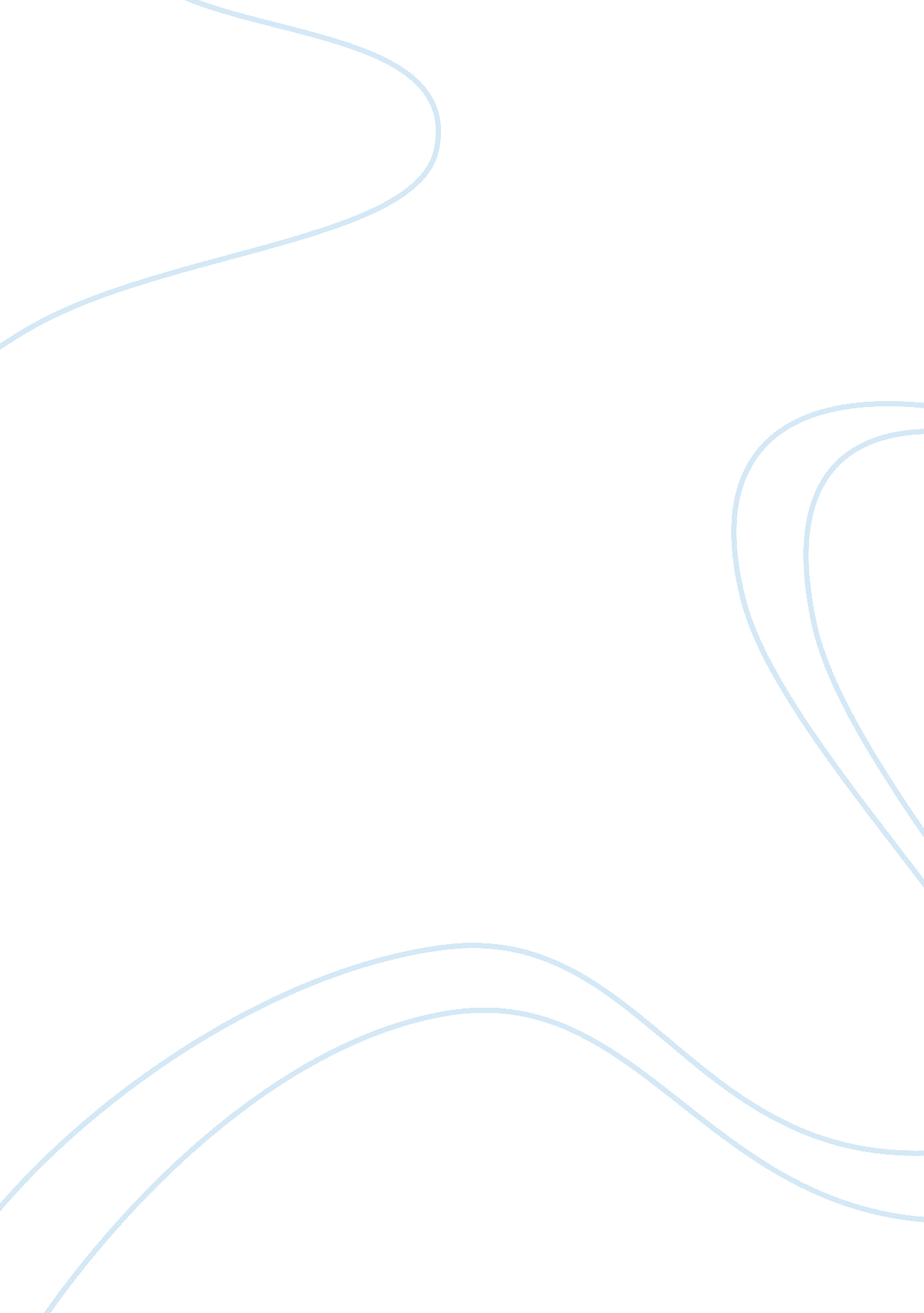 Smartphones benefits essay sample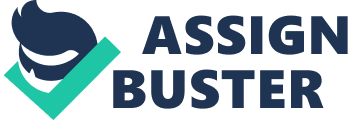 Science have been change the computer from the room to the pocket now we can hold the computer in our pocket like smartphones and they have brought a drastic change in the business environment we can operate our business by sitting in our home by using the smartphones. Smart phones need aid respectably those fastest rate of developing gadgets today. Particularly At you needed should remain in contact for your contacts, they provide you a greater amount portability over notebooks Also laptops. With those expanding amount about clients day Toward day, it need ended up an immense good fortune for those benefits of the business with use this revolutionary advancement on Push their brands Furthermore augment their advertise chances. Although that Smartphones are utilized allover and designed to benefits of the business expert to streamline their worth of effort. Now a day the usage of smart phone for the business purposes is increased by significantly. Here is some of the business benefits of the Smart phone in this case are as follow: Use to sending e-mails, messaging. I phone used to conduct more of the work. Having strong security and tools for accessing internal corporate. Here is an example which shows that how Doylestown Hospital have having a mobile workforce to for provision of their services by using smartphones. Their physicians use the iPhone to stay connected with the hospital staff, colleagues, and up to date himself with the patient’s condition. And the doctor use the mail services of iPhone, calendar, and contacts from Microsoft Exchange ActiveSync. Here is another benefit of smart phone given in this case is, that it allows the doctors to receive the time sensitive e-mails alerts from the hospital. And the voice communication is one of the big benefit of the smart phone. Smart phones also give a benefit to the doctors to keep themselves on call from everywhere where they are. We can explain the benefits in short as smart phone can be used as: Organizing your tasks, Everything is on your Fingertips, 
High Security, 
Everything is on your Fingertips, 
Integration with Business Software, 
Keeps You Update on Social Media, 
Business Presentation Easier 